Муниципальное бюджетное образовательное учреждениеДополнительного образования детей«Дом детского творчества»с.Перегребное Октябрьский район, ХМАО-Югра, Тюменская обл.Открытое занятие «Изготовление помпонов из ниток и их применение»Автор – составитель: Лачугина Ольга Георгиевна,педагог дополнительного образования, Творческая мастерская «Семицветик»Пояснительная запискаТема:  Изготовление помпонов из ниток и их применение.Цель: Научить учащихся изготавливать помпоны из ниток.Задачи:1. Привить детям практические трудовые навыки.2. Воспитать художественный вкус.3. Ознакомить с идеями применения помпонов в декорации интерьера,
одежды, игрушек.4. Обучить учащихся работать по технологическим картам.5. Обучить сборке сувениров из помпонов.Тип занятия: практическое. Форма занятий: беседа, практическая работа, объяснение нового материала, закрепление пройденного.Оборудование:  ножницы, силиконовый клей, маленькие веточки, цветные, шерстяные нитки, шаблоны для изготовления помпонов, технологические карты по изготовлению помпонов.Структура занятия:Организационная часть:- приветствие учащихся;- сообщение темы и цели занятия;- проверка подготовки необходимых материалов и инструментов;- инструктаж по технике безопасности;Основная часть:- закрепление изученного материала на предыдущем занятии;- объяснение нового материала, просмотр готовых образцов игрушек из помпонов; - изготовление помпонов;- физкультминутка;- изготовление  сувениров – цветов из помпонов.Заключительная часть: - подведение итогов;- просмотр выполненных изделий;- рефлексия – проверка эмоционального состояния учащихся;- уборка рабочего места.Ход занятияПедагог: Здравствуйте, ребята. Сегодня мы с вами проведем открытое занятие. Скажите ребята, какое время года наступило? Какие изменения в природе вы наблюдаете? Какой весенний праздник приближается? (ответы учащихся)Педагог: На этой позитивной ноте мы с вами начнём наше занятие. Тема нашего занятия «Изготовление помпонов из шерстяных ниток и их применение». Цель нашего занятия: научиться изготавливать помпоны из ниток и сделать из помпонов сувениры.Для успешного проведения занятия необходимы материалы и инструменты, такие как: ножницы, силиконовый клей, шаблоны для изготовления помпонов. Проверьте наличие выше перечисленного на своём рабочем месте (дети проверяют). В начале занятия еще раз напоминаю о правилах безопасности:(Ответы учащихся)Содержите рабочее место в чистоте, уберите
посторонние предметы. Во время работы будьте внимательны,  не отвлекайтесь и не отвлекайте других; Передавайте колющие и режущие предметы и располагайте на столе ручкой от себя; Ножницы во время работы должны находиться справа кольцами к себе, лезвия ножниц должны быть сомкнуты. Передавать ножницы можно кольцами вперёд с
сомкнутыми лезвиями; Не режьте ножницами на ходу; Не перекусывайте нитку зубами;На предыдущих занятиях мы с вами научились
делать кисти из ниток, а сегодня будем учиться изготавливать помпоны. Что же такое помпон? «Помпон», в переводе с французского – «великолепие».
Как вы думаете, ребята, как можно использовать помпоны? (ответы учащихся). В наше время помпон является очень популярным элементом декора, не только одежды, но и интерьера. Сейчас дизайнеры используют помпоны для украшения головных уборов, верхней одежды, обуви, сумочек, перчаток, и множества других предметов. Из помпонов изготавливаются коврики, пледы, накидки на кресла, а также игрушки  разнообразные предметы декора. Посмотрите на образцы, какие яркие вещи можно сделать из помпонов! Это и коврики для украшения  интерьера, также украшения для детской комнаты и гостиной, сумочки, шапочки, шарфы, игрушки. И всё это сделано из маленьких пушистых шариков, которые мы с вами уже научились делать! С этим умением вы можете стать настоящими домашними дизайнерами и преобразить свою комнату или даже весь дом.Практическая работа:Сегодня, в преддверии весеннего праздника 8 марта, мы с вами будем учиться изготавливать помпоны и собирать из помпонов сувениры –цветы. Такой цветок вы не купите не в одном магазине, так как изделия сделанные своими руками неповторимы.  Ребята, приступим к практической части нашего занятия. Берем шаблоны для изготовления помпонов, соединяем их и наматываем нитки, так как указанно на плане изготовления помпона (учащиеся изготавливают изделия, работая с технологическими картами). После того, как нитки намотаны на шаблоны в достаточном количестве, разрезаем и завязываем помпоны. Снимаем с шаблона.            Технологическая карта по изготовлению помпона.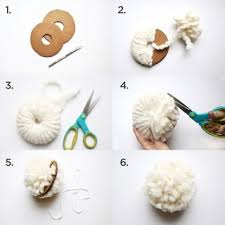 Когда помпоны готовы, проводим физкультминтку.Физкультминутка:Устроим маленькую перемену. Давайте сыграем в игру «Догони помпон». Суть игры в перекидывании большого нитяного помпона друг другу. Водящий должен дотронуться рукой до помпона, находящегося в руках одного из игроков. Практическая работа:Продолжаем практическую работу. Берем заранее заготовленные веточки и наносим на них клей. Приклеиваем готовые помпоны к веточкам, даём клею подсохнуть. У нас получились пушистые, разноцветные цветы, которые вы, ребята, подарите в честь 8го марта своим мамам и бабушкам.Итог занятия:Проверка работ, выявление допущенных ошибок. Педагог: Ну что ж, поработали мы сегодня хорошо, с заданием справились! Молодцы! Посмотрите, ребята, на свои изделия. Чем они похожи и чем отличаются? (ответы учащихся).На сегодня занятие закончено, перед уходом не забудьте привести свое рабочее место в порядок. До свидания.Список использованной литературы:Майко Дианн Босек «Чудесные игрушки из ниток», Харьков, Белгород «Клуб семейного досуга», 2014 г.Крупенина Н. Б., «Игрушки из помпонов»,
Москва, 2010 г.